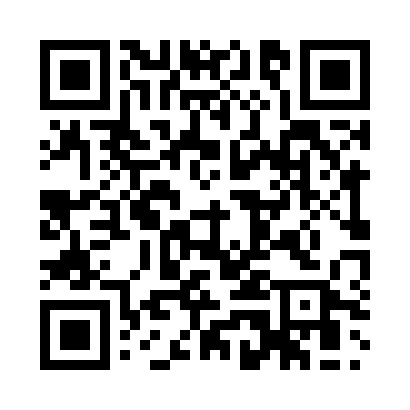 Prayer times for Oberuttlau, GermanyWed 1 May 2024 - Fri 31 May 2024High Latitude Method: Angle Based RulePrayer Calculation Method: Muslim World LeagueAsar Calculation Method: ShafiPrayer times provided by https://www.salahtimes.comDateDayFajrSunriseDhuhrAsrMaghribIsha1Wed3:365:471:045:048:2210:252Thu3:335:461:045:058:2410:273Fri3:305:441:045:058:2510:304Sat3:275:421:045:068:2710:325Sun3:245:411:045:078:2810:356Mon3:225:391:045:078:2910:377Tue3:195:381:045:088:3110:408Wed3:165:361:045:088:3210:429Thu3:135:351:045:098:3410:4510Fri3:115:331:045:098:3510:4711Sat3:085:321:045:108:3610:5012Sun3:055:301:045:108:3810:5213Mon3:025:291:045:118:3910:5514Tue2:595:281:045:118:4010:5715Wed2:565:261:045:128:4211:0016Thu2:545:251:045:128:4311:0317Fri2:515:241:045:138:4411:0518Sat2:485:231:045:138:4511:0819Sun2:475:221:045:148:4711:1020Mon2:475:201:045:148:4811:1321Tue2:465:191:045:158:4911:1422Wed2:465:181:045:158:5011:1423Thu2:465:171:045:158:5211:1524Fri2:455:161:045:168:5311:1525Sat2:455:151:045:168:5411:1626Sun2:455:141:045:178:5511:1627Mon2:445:131:055:178:5611:1728Tue2:445:131:055:188:5711:1829Wed2:445:121:055:188:5811:1830Thu2:445:111:055:198:5911:1931Fri2:435:101:055:199:0011:19